USMAN USMAN.358125@2freemail.com 	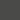 Education MBA & MS in Marketing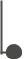 FUUAST, Islamabad.	Year 2011-15 Bachelors in Statistics & Economics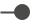 Punjab University, Lahore.	Year 2008-10 Intermediate Certificate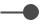 Govt. College of Sccience, Lahore.	Year 2003-05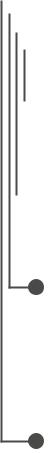 Experiences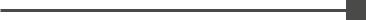  A & Z Scores as Asst. Administrator.	Year 2007-09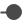  3D max Modeler in WireFrame.	Year 2009-11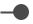 CompétencesCompleted diplomas in following Software from online Training Inst. like ÒNetsolsÓ, Ò3D RendersÓ, & ÒGnomonn WorkshopÓ.Softwares include Corel X3, Z-brush, 3D Studio Max, Illustrator, MS-Office (Word, PP, Excel), Indesign & PM.Language & Communication skills including listening, reading, speaking, writinng are excellent.Skills Learned & ExperiencedAs being a Business Development Manager in a well reputed overseas company ÒRedspotÓ, & UCL, I've learnt creative talents & experienced a lot in the fields like Management & Marketing, Sales, Exports, Invoicing & Logistics, Accounting, HR, Leadership & Decision Making. Having ability to solve tough problems.SKILLS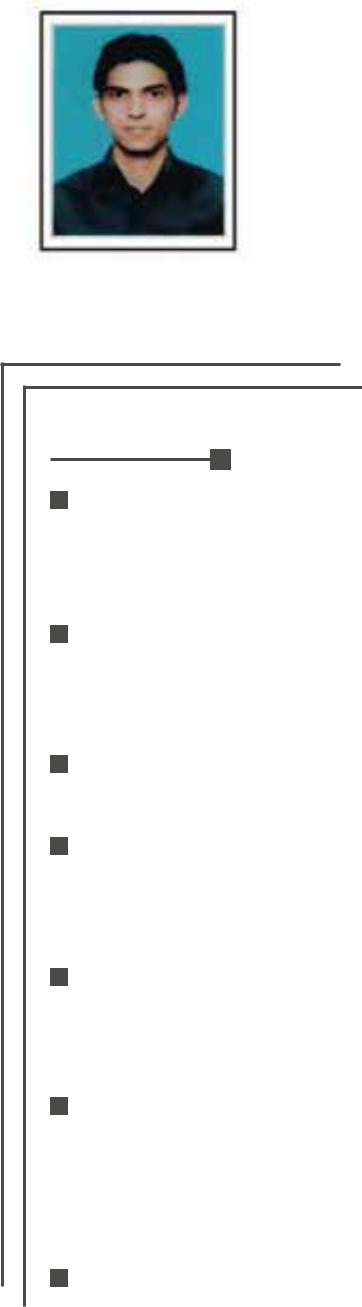 Managing & ControllingOngoing Business Activities.Invoicing & ManagingDocumentation OfImports & Exports.Hiring & Training Exployees.Working with Sales Team:To Increase Sales Opportunities.Convincing New Clients:Making Proposals.Marketing Products Online:Making & MaintainingNew International Clients.Developing Quotes & ProposalsTHE INTANGIBLESMARKETING & MANAGEMENT IS MORE THAN SIMPLY A SKILL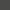 PERSONALITYSelf-Motivated / Style / Presence / ExpressionKNOWLEDGEIntelligence / Advisability / Open MindednessOBSERVATIONInfluence / Information GatheringCOMMUNICATIONCollaborations / BrainstormingDESIREDetermination / MotivationIMPLEMENTATIONTalent / DeviationSTABILIZATIONStrong & Steady Under PressureRedspot as Sales & Marketing Manager(Singaporean Publications House).Year 2011-17United Cargo Links Pvt. Ltd. as Assistant ManagerUnited Cargo Links Pvt. Ltd. as Assistant Manager(International Freight Forwarders).Year 2013-16